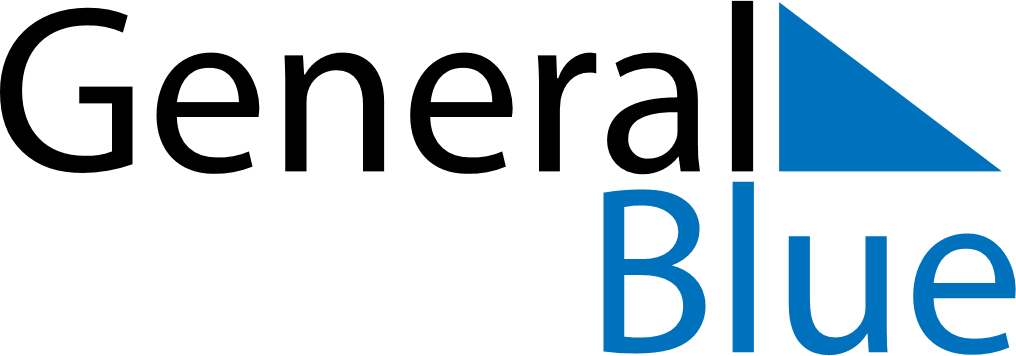 June 2024June 2024June 2024June 2024June 2024June 2024June 2024eMkhomazi, KwaZulu-Natal, South AfricaeMkhomazi, KwaZulu-Natal, South AfricaeMkhomazi, KwaZulu-Natal, South AfricaeMkhomazi, KwaZulu-Natal, South AfricaeMkhomazi, KwaZulu-Natal, South AfricaeMkhomazi, KwaZulu-Natal, South AfricaeMkhomazi, KwaZulu-Natal, South AfricaSundayMondayMondayTuesdayWednesdayThursdayFridaySaturday1Sunrise: 6:45 AMSunset: 5:04 PMDaylight: 10 hours and 19 minutes.23345678Sunrise: 6:45 AMSunset: 5:04 PMDaylight: 10 hours and 18 minutes.Sunrise: 6:46 AMSunset: 5:03 PMDaylight: 10 hours and 17 minutes.Sunrise: 6:46 AMSunset: 5:03 PMDaylight: 10 hours and 17 minutes.Sunrise: 6:46 AMSunset: 5:03 PMDaylight: 10 hours and 17 minutes.Sunrise: 6:47 AMSunset: 5:03 PMDaylight: 10 hours and 16 minutes.Sunrise: 6:47 AMSunset: 5:03 PMDaylight: 10 hours and 15 minutes.Sunrise: 6:48 AMSunset: 5:03 PMDaylight: 10 hours and 15 minutes.Sunrise: 6:48 AMSunset: 5:03 PMDaylight: 10 hours and 14 minutes.910101112131415Sunrise: 6:48 AMSunset: 5:03 PMDaylight: 10 hours and 14 minutes.Sunrise: 6:49 AMSunset: 5:03 PMDaylight: 10 hours and 13 minutes.Sunrise: 6:49 AMSunset: 5:03 PMDaylight: 10 hours and 13 minutes.Sunrise: 6:49 AMSunset: 5:03 PMDaylight: 10 hours and 13 minutes.Sunrise: 6:50 AMSunset: 5:03 PMDaylight: 10 hours and 13 minutes.Sunrise: 6:50 AMSunset: 5:03 PMDaylight: 10 hours and 12 minutes.Sunrise: 6:50 AMSunset: 5:03 PMDaylight: 10 hours and 12 minutes.Sunrise: 6:51 AMSunset: 5:03 PMDaylight: 10 hours and 12 minutes.1617171819202122Sunrise: 6:51 AMSunset: 5:03 PMDaylight: 10 hours and 12 minutes.Sunrise: 6:51 AMSunset: 5:03 PMDaylight: 10 hours and 12 minutes.Sunrise: 6:51 AMSunset: 5:03 PMDaylight: 10 hours and 12 minutes.Sunrise: 6:52 AMSunset: 5:03 PMDaylight: 10 hours and 11 minutes.Sunrise: 6:52 AMSunset: 5:04 PMDaylight: 10 hours and 11 minutes.Sunrise: 6:52 AMSunset: 5:04 PMDaylight: 10 hours and 11 minutes.Sunrise: 6:52 AMSunset: 5:04 PMDaylight: 10 hours and 11 minutes.Sunrise: 6:52 AMSunset: 5:04 PMDaylight: 10 hours and 11 minutes.2324242526272829Sunrise: 6:53 AMSunset: 5:04 PMDaylight: 10 hours and 11 minutes.Sunrise: 6:53 AMSunset: 5:05 PMDaylight: 10 hours and 11 minutes.Sunrise: 6:53 AMSunset: 5:05 PMDaylight: 10 hours and 11 minutes.Sunrise: 6:53 AMSunset: 5:05 PMDaylight: 10 hours and 12 minutes.Sunrise: 6:53 AMSunset: 5:05 PMDaylight: 10 hours and 12 minutes.Sunrise: 6:53 AMSunset: 5:06 PMDaylight: 10 hours and 12 minutes.Sunrise: 6:53 AMSunset: 5:06 PMDaylight: 10 hours and 12 minutes.Sunrise: 6:53 AMSunset: 5:06 PMDaylight: 10 hours and 12 minutes.30Sunrise: 6:53 AMSunset: 5:07 PMDaylight: 10 hours and 13 minutes.